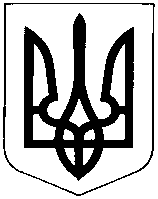 УКРАЇНАНОВОУШИЦЬКА СЕЛИЩНА РАДАНОВОУШИЦЬКОГО РАЙОНУ ХМЕЛЬНИЦЬКОЇ ОБЛАСТІ Р І Ш Е Н Н ЯX сесії селищної ради VII скликання  від 20 березня 2018 року №18смт. Нова УшицяПро надання погоджень      Відповідно до статті 26 Закону України «Про місцеве самоврядування в Україні»,  розпорядження Кабінету Міністрів України від 31 січня 2018 року № 60 «Питання передачі земельних ділянок сільськогосподарського призначення державної власності у комунальну власність об»єднаних територіальних громад, селищна рада вирішила:Погодити затвердження проекту землеустрою щодо відведення земельних ділянок державної власності у розмірі земельної частки (паю), що відповідає розміру земельної частки (паю) членам фермерського господарства «Агро-Едем-5»:-Зеленюк Людмилі Іванівні, площею 1,6035 га., кадастровий номер 6823386500:07:001:0829;-Зеленюк Нелі Олексіївні, площею 1,6035 га., кадастровий номер 6823386500:07:001:0833;-Зеленюку Костянтину Олександровичу, площею 1,6035 га.,  кадастровий номер 6823386500:07:001:0832;-Зеленюк Лілії Антонівні, площею 1,6035 га.,  кадастровий номер 6823386500:07:001:0831;-Зеленюку Ярославу Олександровичу, площею 1,6035 га.,  кадастровий номер 6823386500:07:001:0830.Погодити Безпятчуку Степану Валентиновичу передачу в оренду земельної ділянки площею 0,9994 га для ведення товарного сільськогосподарського виробництва, яка раніше перебувала в оренді громадянина Безпятчука С.В. відповідно до договору від 06.12.2012 року № 183/2012, що розташована за межами с. Цівківці Новоушицького району Хмельницької області.     Погодити Фермерському Господарству «Чернишова Івана Гавриловича» надання дозволу на розроблення проекту землеустрою  щодо відведення земельної ділянки в оренду орієнтовною площею 9,5000 га, на якій знаходяться сільськогосподарські будівля які належать ФГ «Чернишова Івана Гавриловича» на праві приватної власності для ведення товарного сільськогосподарського виробництва, що розташована за межами с. Антонівка, Новоушицького району, Хмельницької області.Погодити ТОВ «Альтернатива-Нова Ушиця» надання дозволу на розроблення проекту землеустрою щодо відведення земельної ділянки, орієнтовною площею 6,0000 га з зміною цільового призначення із земель сільськогосподарського призначення в землі промисловості, транспорту, звязку, енергетики, оборони та іншого призначення, для будівництва та обслуговування сонячної фотовольтаїчної електростанції (об»єкту альтернативної енергетики) з використанням енергії сонця, яка розташована за межами населеного пункту с. Пилипківці Новоушицького району Хмельницької області.Погодити Головному Управлінню Держгеокадастру у Хмельницькій області продаж прав оренди на земельні ділянки:-на території колишньої Кучанської сільської ради, площею 10,0000 га. (кадастровий зона/квартал 6823385000:02:001);- на території Новоушицької селищної ради, площею 9,3272 га. (кадастровий номер 6823355100:08:001:0252);- на території Новоушицької селищної ради, площею 9,3272 га. (кадастровий номер 6823355100:08:001:0253).    У погоджені на продаж прав оренди на земельні ділянки:- на території колишньої Капустянської сільської ради, площею 42,6200 га. (кадастровий номер 6823383500:04:001:0582); -на території колишньої Капустянської сільської ради, площею 19,8412 га. (кадастровий номер 6823383500:04:001:0581) – відмовити;Погодити Гречанюку Валерію Тимофійовичу, жителю с. Івашківці затвердження проекту землеустрою щодо відведення земельних ділянок загальною площею 2,0000 га з яких: земельна ділянка, площею 1,6617 га кадастровий номер 6823383000:06:001:0235 та земельна ділянка, площею 0,3383 га кадастровий номер 6823383000:06:001:0236 для ведення особистого селянського господарства за межами с. Івашківці Новоушицького району Хмельницької області.Погодити Марущаку Юрію Васильовичу, жителю с. Любомирівка затвердження проекту землеустрою щодо відведення земельної ділянки  площею 0,7274, кадастровий номер 6823389000:05:002:0319 за межами с. Любомирівка Новоушицького району Хмельницької області.Погодити Мудракову Ярославу Вікторовичу, жителю м. Кам»янець-Подільський вул.Тімірязєва 114 «а» затвердження проекту землеустрою щодо відведення земельної ділянки  площею 0,1000, кадастровий номер 6823355100:04:001:0209  за межами с. Філянівка Новоушицького району Хмельницької області.Погодити Янчук Надії Андріївні, жительці смт. Нова Ушиця вул. Зелена, 16 затвердження проекту землеустрою щодо відведення земельної ділянки  площею 0,0700, кадастровий номер 6823355100:06:001:0130  за межами смт. Нова Ушиця Новоушицького району Хмельницької області. Погодити Янчуку Сергію Васильовичу, жителю смт. Нова Ушиця вул. Гагаріна, 44, кв. 8  затвердження проекту землеустрою щодо відведення земельної ділянки  площею 0,1000 га, кадастровий номер 6823355100:04:001:0247  за межами смт. Нова Ушиця Новоушицького району Хмельницької області. Погодити Кібільді Олексію Анатолійовичу, жителю с. Каскада, вул. Зарічна, 35  затвердження проекту землеустрою щодо відведення земельної ділянки  площею 2,0000 га, кадастровий номер 6823388700:02:001:0489  за межами с. Песець Новоушицького району Хмельницької області. Погодити  Журбі Тетяні Анатоліївні , жительці смт. Нова Ушиця, пров. Зелений, 8  затвердження проекту землеустрою щодо відведення земельної ділянки  площею 0,0988 га, кадастровий номер 6823355100:04:001:0265  за межами с. Філянівка Новоушицького району Хмельницької області. Погодити  Яровому Анатолію Івановичу, жителю смт. Нова Ушиця, вул. Дорошенка, 22 затвердження проекту землеустрою щодо відведення земельної ділянки  площею 0,1200 га, кадастровий номер 6823355100:06:001:0125  за межами смт. Нова Ушиця Новоушицького району Хмельницької області. Погодити  Купчик Ользі Василівні, жительці смт. Нова Ушиця, пров. Зелений, 8  затвердження проекту землеустрою щодо відведення земельних ділянок загальною площею 0,2078 га, з яких: земельна ділянка площею 0,1043 га кадастровий номер 6823355100:04:001:0257 та земельна ділянка площею 0,1035 га кадастровий номер 6823355100:04:001:0256  за межами с. Філянівка Новоушицького району Хмельницької області. Погодити  Пасічнику Миколі Миколайовичу, жителю с. Івашківці, вул. Будівельна, 17 затвердження проекту землеустрою щодо відведення земельної ділянки  площею 2,0000 га, кадастровий номер 6823388700:02:001:0491  за межами с. Песець Новоушицького району Хмельницької області. Погодити  Ленделу Олександру Івановичу, жителю с. Песець,  затвердження проекту землеустрою щодо відведення земельної ділянки  площею 2,0000 га, кадастровий номер 6823388700:02:001:0488  за межами с. Песець Новоушицького району Хмельницької області. Погодити Шелестюку Ігору Степановичу, жителю с. Песець,  затвердження проекту землеустрою щодо відведення земельної ділянки  площею 2,0000 га, кадастровий номер 6823388700:02:001:0490  за межами с. Песець Новоушицького району Хмельницької області. Погодити Глушку Валерію Івановичу, жителю с. Нова Гута,  надання дозволу на розроблення проекту землеустрою  щодо відведення земельної ділянки орієнтовною площею 2,0000 га, кадастрова зона/квартал 6823385000:02:001:  за межами с. Куча Новоушицького району Хмельницької області.       19.Контроль за виконанням рішення покласти на постійну комісію Новоушицької селищної ради з питань містобудування, будівництва, земельних відносин та охорони навколишнього природного середовища.Селищний  голова                                                                    О. Московчук     УКРАЇНАНОВОУШИЦЬКА СЕЛИЩНА РАДАНОВОУШИЦЬКОГО РАЙОНУ ХМЕЛЬНИЦЬКОЇ ОБЛАСТІВИТЯГ  З  Р І Ш Е Н Н ЯX сесії селищної ради VII скликання  від 20 березня 2018 року №18смт. Нова УшицяПро надання погоджень      Відповідно до статті 26 Закону України «Про місцеве самоврядування в Україні»,  розпорядження Кабінету Міністрів України від 31 січня 2018 року № 60 «Питання передачі земельних ділянок сільськогосподарського призначення державної власності у комунальну власність об»єднаних територіальних громад, селищна рада вирішила:Погодити затвердження проекту землеустрою щодо відведення земельних ділянок державної власності у розмірі земельної частки (паю), що відповідає розміру земельної частки (паю) членам фермерського господарства «Агро-Едем-5»:-Зеленюк Людмилі Іванівні, площею 1,6035 га., кадастровий номер 6823386500:07:001:0829;-Зеленюк Нелі Олексіївні, площею 1,6035 га., кадастровий номер 6823386500:07:001:0833;-Зеленюку Костянтину Олександровичу, площею 1,6035 га.,  кадастровий номер 6823386500:07:001:0832;-Зеленюк Лілії Антонівні, площею 1,6035 га.,  кадастровий номер 6823386500:07:001:0831;-Зеленюку Ярославу Олександровичу, площею 1,6035 га.,  кадастровий номер 6823386500:07:001:0830.20. Контроль за виконанням рішення покласти на постійну комісію Новоушицької селищної ради з питань містобудування, будівництва, земельних відносин та охорони навколишнього природного середовища.Селищний  голова                                                        О. Московчук     Секретар селищної ради	С.Мегель